附件5黄石市广场路小学火车站公交到达路线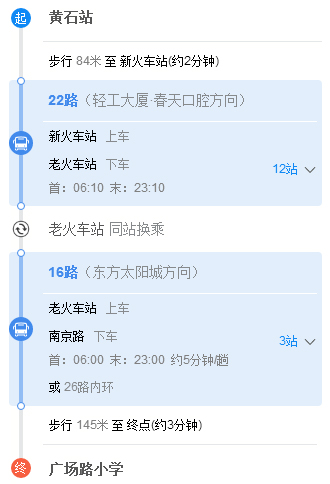 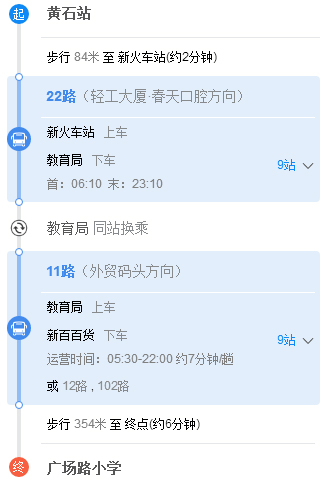 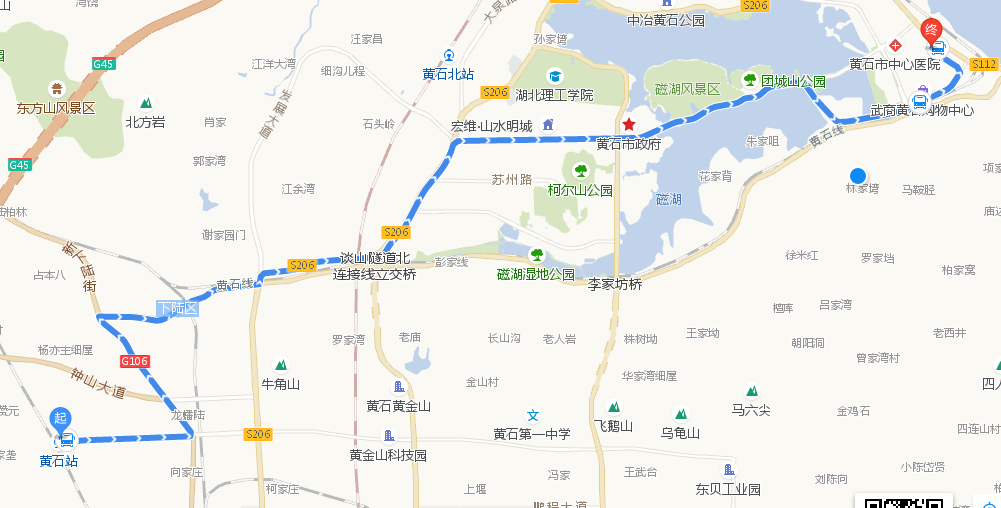 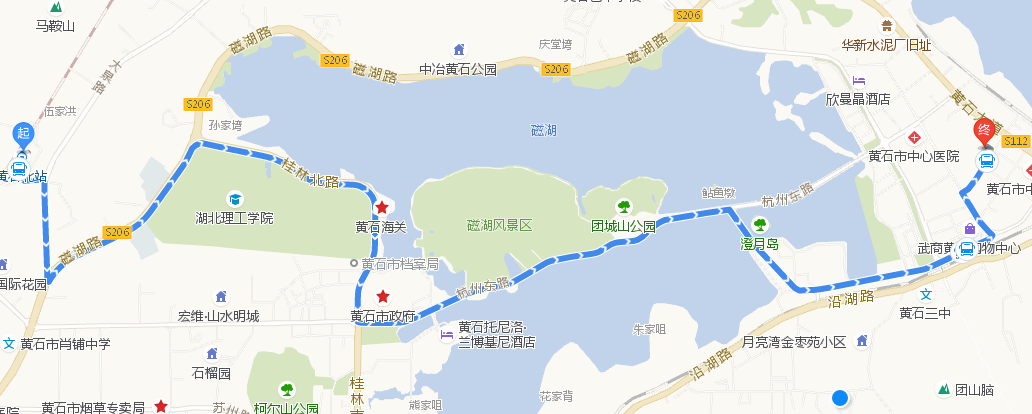 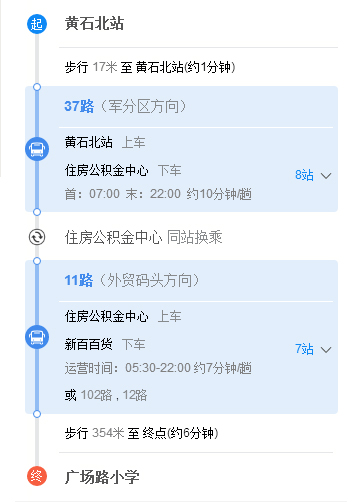 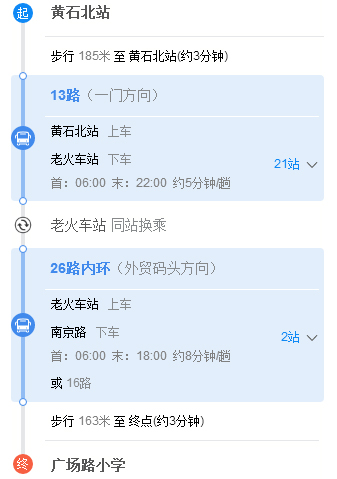 